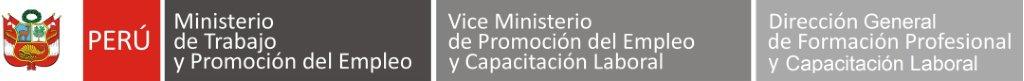 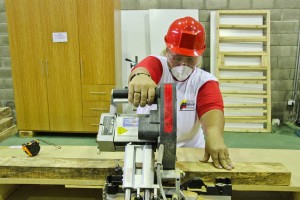 PRESENTACIÓNEste módulo es el instrumento técnico que describe las capacidades (conjunto de conocimientos, habilidades, destrezas y actitudes) identificadas con el sector manufactura (empleadores y trabajadores) y que serán desarrolladas a través de programas de capacitación, preparando a los participantes para desempeñarse en puestos de trabajo relacionados con las tareas de Maquinado de piezas de madera.Características:El módulo de Maquinado de piezas de madera te prepara para trabajar como:Operario de maquinado de piezas de madera.Otros afines al puesto.El módulo de Maquinado de piezas de madera tiene una duración de 80 horas cronológicas, como mínimo.  La vigencia del módulo es desde………………..   hasta……………………..El programa de capacitación del módulo Maquinado de piezas de madera sugiere las unidades de aprendizaje o cursos:Organización del sistema de trabajo.Operación de maquinaria para realizar formas y uniones de las piezas de madera.Otros afines.Módulo de Capacitación Nº 2Asociado a la Unidad de Competencia N° 2Maquinar piezas de madera o tableros, considerando criterios de estructuración establecidos en el plano o bosquejo constructivo y normas básicas de seguridad y salud en el trabajo.Perfil del formador o capacitadorDominio de los conocimientos y las técnicas relacionadas al maquinado de piezas de madera, según las buenas prácticas y las normas de salud y seguridad, y que se acredite mediante una de las formas siguientes:Título profesional o certificación de competencias laborales.Experiencia profesional de un mínimo de 3 años en el campo de las competencias relacionadas con este módulo formativo.2.    Competencias pedagógicas o metodológicas acreditadas de acuerdo con lo que establezcan  	las administraciones competentes.CONSIDERACIONES PARA EL DESARROLLO DE LA CAPACITACIÓN FICHA TÉCNICA DEL PERFIL OCUPACIONAL Y MÓDULOS RELACIONADOSMAQUINADO DE PIEZAS DE MADERACAPACIDADESCRITERIOS DE EVALUACIÓNOrganizar el sistema de trabajo por desarrollar de acuerdo con el producto establecido en el plano o bosquejo constructivo; considerando las normas básicas de seguridad y salud en el trabajo.Identifica los procedimientos establecidos en la empresa como: horario, personal, cuidado de equipos, etc. y practica la tolerancia en el desarrollo del trabajo en equipo con los demás.Viste el uniforme de trabajo y los equipos de protección personal e interpreta el plano o bosquejo constructivo y clasifica las piezas de madera necesarias para elaborar el producto, teniendo en cuenta las normas básicas de seguridad. Define la secuencia de trabajo para el maquinado de las piezas de madera, construye planillas y dispositivos, y realiza el trabajo de las piezas o tableros de madera que correspondan, de acuerdo con el plano de corte.Traslada las piezas de madera, realiza la limpieza de la herramienta e interpreta los sistemas de medida básicos ASA, DIN y las correspondientes unidades.Realiza la limpieza del área de trabajo y de la herramienta utilizada, de acuerdo con los procedimientos de la empresa.Operar las máquinas para realizar las formas y uniones de las piezas de madera o tableros, de acuerdo con el plano constructivo, considerando las normas básicas de seguridad y salud en el trabajo.Colabora con los demás compañeros, cuidando el espacio físico; e interpreta el plano y el listado de piezas, para la selección y el cálculo de las tablas de madera.Identifica el grado de humedad de las piezas de madera, y las normas básica de seguridad y salud en el trabajo.Describe las propiedades, trabajabilidad y usos de especies de madera más utilizadas e identifica los tipos, clases, características, defectos, alteraciones y calidad de la madera y tableros que sean tolerables y permisibles eficientemente.Viste el uniforme de trabajo y los equipos de protección personal y verifica el área de trabajo y el funcionamiento de las máquinas, revisa los elementos de corte y el ajuste de los mismos, considerando las normas básicas de seguridad.Para el caso de piezas de madera o tableros con formas curvas u otras formas:Verifica y selecciona el buen estado y el filo de corte de la guarda de seguridad de la sierra cinta, y los accesorios de la tupí, considerando las normas básicas de seguridad.Calibra la máquina sierra de cinta y la máquina tupí y realiza el corte de la pieza más el perfilado, siguiendo exactamente el trazo realizado; y traslada la pieza a la operación de escoplado, espigado, moldurado o prearmado, considerando las normas básicas de seguridad.Para el caso de uniones:Verifica y selecciona el buen estado de la guarda, accesorios de corte, maquinas por usar, de acuerdo con las normas básicas de seguridad.Calibra la máquina escopladora y realiza los agujeros o escoplados en la pieza teniendo en cuenta el bosquejo constructivo, considerando las normas básicas de seguridad.Realiza la operación de espigado, moldurado o prearmado, y calibra la máquina sierra circular de acuerdo con el trabajo establecido y el plano o bosquejo constructivo, considerando las normas básicas de seguridad.Realiza las espigas en la pieza, teniendo en cuenta las medidas del plano, bosquejo constructivo, o las medidas del escoplo donde ingresará la espiga, traslada la pieza a la operación de moldurado o prearmado, de acuerdo con la secuencia de trabajo establecido.Operar las máquinas para realizar las formas de perfil de las piezas de madera o tableros, de acuerdo con el plano constructivo, considerando las normas básicas de seguridad y salud en el trabajo.Para el caso de piezas con molduras en tupí:Mantiene el espacio de trabajo ordenado y verifica el buen estado de la guarda cuidando de no contaminar el medio ambiente.Selecciona y verifica el filo de corte de las cuchillas de la tupí, calibra y realiza el moldurado de la pieza, teniendo en cuenta las medidas del plano constructivo, considerando las normas básicas de seguridad.Para el caso de piezas con molduras en moldureraMantiene el espacio de trabajo ordenado y verifica el buen estado de la guarda y la moldurera, considerando las normas básicas de seguridad.Selecciona y verifica el filo de corte de la cuchilla de la moldurera, calibra y realiza el moldurado de la pieza, teniendo en cuenta las medidas del plano constructivo, considerando las normas básicas de seguridad.Para el caso de piezas torneadas:Mantiene el espacio de trabajo ordenado y verifica el buen estado de la guarda cuidando de no contaminar el medio ambiente.Selecciona y verifica el filo de la herramienta de corte por usar y gradúa la velocidad, girando el torno para realizar el torneado de la pieza, teniendo en cuenta las medidas del plano, considerando las normas básicas de seguridad.Traslada la pieza a la operación de prearmado, y prearma el producto verificando las medidas de acuerdo con el plano constructivo y las normas básicas de seguridad.Realiza la limpieza  el área de trabajo y el exterior de las máquinas y devuelve las herramientas al lugar que le corresponden, de acuerdo con los procedimientos de la empresa.CONTENIDOS BÁSICOSCONTENIDOS BÁSICOSGrado de humedad de las piezas de madera controlada.Propiedades, trabajabilidad y usos de especies de madera más utilizadas.Defectos y calidad de madera tolerable y permisible.Tipos de equipos de protección personal.Tipos de madera y tableros.Plano o bosquejo constructivo.Unidades de medida.Procedimientos de la empresa.Normas básicas de seguridad y salud en el trabajo.Unidades de medida.Tipos de operaciones: escoplado, espigado, moldurado y prearmado.Tipos y funcionamiento de las máquinas herramientas (sierra de cinta, tupi, escopladora, sierra circular, moldurera, taladro múltiple y tarugadora).Operaciones de escoplado, espigado, moldurado y prearmado.Herramientas adecuadas de corte.Grado de humedad de las piezas de madera controlada.Propiedades, trabajabilidad y usos de especies de madera más utilizadas.Defectos y calidad de madera tolerable y permisible.Tipos de equipos de protección personal.Tipos de madera y tableros.Plano o bosquejo constructivo.Unidades de medida.Procedimientos de la empresa.Normas básicas de seguridad y salud en el trabajo.Unidades de medida.Tipos de operaciones: escoplado, espigado, moldurado y prearmado.Tipos y funcionamiento de las máquinas herramientas (sierra de cinta, tupi, escopladora, sierra circular, moldurera, taladro múltiple y tarugadora).Operaciones de escoplado, espigado, moldurado y prearmado.Herramientas adecuadas de corte.ACTITUDESACTITUDESValorar y colaborar en el orden, limpieza y cuidado del lugar de trabajo y el medio ambiente en general.Demostrar responsabilidad en el manejo de las máquinas, herramientas y equipos. Valorar la cooperación y el trabajo en equipo.Demostrar interés y respeto por las opiniones, estrategias y soluciones de los otros.Valorar la exactitud en el cumplimiento de las instrucciones y las especificaciones técnicas.Demostrar seguridad en la defensa de los argumentos y flexibilidad para modificarlos.Demostrar confianza en la propia capacidad para resolver problemas.Respetar las normas de seguridad establecidas.Valorar y colaborar en el orden, limpieza y cuidado del lugar de trabajo y el medio ambiente en general.Demostrar responsabilidad en el manejo de las máquinas, herramientas y equipos. Valorar la cooperación y el trabajo en equipo.Demostrar interés y respeto por las opiniones, estrategias y soluciones de los otros.Valorar la exactitud en el cumplimiento de las instrucciones y las especificaciones técnicas.Demostrar seguridad en la defensa de los argumentos y flexibilidad para modificarlos.Demostrar confianza en la propia capacidad para resolver problemas.Respetar las normas de seguridad establecidas.CONTEXTO FORMATIVO(requisitos mínimos)CONTEXTO FORMATIVO(requisitos mínimos)Equipo personal:Equipo de protección personal:Uniforme de trabajo.Faja de protección lumbar.Lentes de protección.Protector de oídos.Respirador contra partículas.Botas con punta de acero.Guantes.Casco.Carretilla hidráulica o carrito con rueda o carretilla.Mesa de trabajo.Equipamiento:Herramientas:  Sierra cinta.Sierra circular o  escopladora de cadena  y espigadora semi automática.Tupí.Moldurera.Taladro.Tarugadora.Reuteadora.Sierra cinta carpintera. Discos para sierra circular.Cuchillas para tupí o moldurera.Brocas para Escopladora o taladro.Fresas.Llaves para el calibrado de las máquinas.Plantillas.Wincha.Escuadra de tope.Escuadra de plancha.Mazo de goma.Prensas.Falsa escuadra.Pie de rey.Cabezal porta cuchilla para tupí o moldurera.Cepillo manual.Insumos/ Materiales:Madera.Tableros.Lápiz.Material de limpieza.Información / Formatos:Plano o bosquejo de construcción. Listado de piezas.Productos y Resultados:Personal correctamente uniformado, empleando el equipo de protección personal.Área de producción limpia y ordenada.Máquinas, equipos, herramientas e instrumentos limpios y ordenados correctamente.Máquinas en funcionamiento y calibradas correctamente.Desperdicios depositados en su respectivo tacho.Madera y tableros correctamente organizados. Lugar o área de trabajo limpio y ordenado.Producto terminado correctamente ordenado.Piezas de madera o tableros cortadas y perfiladas  correctamente.Piezas de madera o tableros ubicadas en las zonas de trabajo correctamente.Escoplado(s) o caja(s) realizadas de acuerdo con el plano o bosquejo constructivo.Pieza(s) espigada(s) realizada(s) de acuerdo con el plano o bosquejo constructivo.Pieza(s) moldurada(s) de acuerdo con el plano o bosquejo constructivo.Producto prearmado de acuerdo con el plano o bosquejo constructivo.Espacios e Instalaciones:Área de trabajo de aproximadamente  70  m2.Equipo personal:Equipo de protección personal:Uniforme de trabajo.Faja de protección lumbar.Lentes de protección.Protector de oídos.Respirador contra partículas.Botas con punta de acero.Guantes.Casco.Carretilla hidráulica o carrito con rueda o carretilla.Mesa de trabajo.Equipamiento:Herramientas:  Sierra cinta.Sierra circular o  escopladora de cadena  y espigadora semi automática.Tupí.Moldurera.Taladro.Tarugadora.Reuteadora.Sierra cinta carpintera. Discos para sierra circular.Cuchillas para tupí o moldurera.Brocas para Escopladora o taladro.Fresas.Llaves para el calibrado de las máquinas.Plantillas.Wincha.Escuadra de tope.Escuadra de plancha.Mazo de goma.Prensas.Falsa escuadra.Pie de rey.Cabezal porta cuchilla para tupí o moldurera.Cepillo manual.Insumos/ Materiales:Madera.Tableros.Lápiz.Material de limpieza.Información / Formatos:Plano o bosquejo de construcción. Listado de piezas.Productos y Resultados:Personal correctamente uniformado, empleando el equipo de protección personal.Área de producción limpia y ordenada.Máquinas, equipos, herramientas e instrumentos limpios y ordenados correctamente.Máquinas en funcionamiento y calibradas correctamente.Desperdicios depositados en su respectivo tacho.Madera y tableros correctamente organizados. Lugar o área de trabajo limpio y ordenado.Producto terminado correctamente ordenado.Piezas de madera o tableros cortadas y perfiladas  correctamente.Piezas de madera o tableros ubicadas en las zonas de trabajo correctamente.Escoplado(s) o caja(s) realizadas de acuerdo con el plano o bosquejo constructivo.Pieza(s) espigada(s) realizada(s) de acuerdo con el plano o bosquejo constructivo.Pieza(s) moldurada(s) de acuerdo con el plano o bosquejo constructivo.Producto prearmado de acuerdo con el plano o bosquejo constructivo.Espacios e Instalaciones:Área de trabajo de aproximadamente  70  m2.CRITERIOS DE EVALUACIÓNINDICADORES1.1 Identifica los procedimientos establecidos en la empresa como: horario, personal, cuidado de equipos, etc. y practica la tolerancia en el desarrollo del trabajo en equipo con los demás.Identifica los procedimientos establecido en la empresa como: horarios, personal, cuidado de equipos, normas establecidas y equipos de protección personal, y características, tallas, calidad, tipo de material para seguridad.Practica la tolerancia en el desarrollo del trabajo en equipo con los demás compañeros.Viste el uniforme de trabajo y los equipos de protección personal e interpreta el plano o bosquejo constructivo y clasifica las piezas de madera necesarias para elaborar el producto, teniendo en cuenta las normas básicas de seguridad. Viste el uniforme de trabajo y los equipos de protección personal (faja de protección lumbar, lentes de protección, respiradora contra partículas, protectora de oídos y botas con punta de acero), teniendo en cuenta las normas básicas de seguridad y salud en el trabajo.Interpreta el plano o bosquejo constructivo y clasifica las piezas de madera o tableros necesarias para elaborar el producto, teniendo en cuenta las normas básicas de seguridad y salud en el trabajo.Define la secuencia de trabajo para el maquinado de las piezas de madera, construye planillas y dispositivos, y realiza el trabajo de las piezas o tableros de madera que correspondan, de acuerdo con el plano de corte. Define la secuencia de trabajo para el maquinado de las piezas de madera o tableros de acuerdo al plano o bosquejo constructivo.Construye plantillas y dispositivos, de acuerdo con el plano de corte.Realiza el trazado de las piezas de madera o tableros que correspondan, de acuerdo con el plano o bosquejo constructivo.Traslada las piezas de madera, realiza la limpieza de la herramienta e interpreta los sistemas de medida básicos ASA, DIN y las correspondientes unidades.Traslada las piezas de madera o tableros seleccionadas según la secuencia de trabajo definido.Realiza la limpieza de la herramienta responsabilidades del personal.Interpreta los sistemas de medida básicos ASA, DIN y las correspondientes unidades de medida.Realiza la limpieza del área de trabajo y de la herramienta utilizada, de acuerdo con los procedimientos de la empresa.Realiza a limpieza de la herramienta y la devuelve al lugar correspondiente, de acuerdo con los procedimientos de la empresa.Realiza la limpieza del área de trabajo que le corresponda, de acuerdo con los procedimientos de la empresa.Colabora con los demás compañeros, cuidando el espacio físico e interpreta el plano y el listado de piezas, para la selección y el cálculo de las tablas de madera.Colabora en el trabajo con los demás compañeros, cuidando el espacio físico y manteniéndolo ordenado.Interpreta el plano o bosquejo constructivo y el listado de piezas para la selección y cálculo de las tablas de madera o tableros, correctamente.Identifica el grado de humedad de las piezas de madera, y las normas básica de seguridad y salud en el trabajo.Identifica las normas básicas de seguridad y salud en el trabajo y las consecuencias del incumplimiento.Identifica el grado de humedad de las piezas de madera controlada, con precisión.Describe las propiedades, trabajabilidad y usos de especies de madera más utilizadas e identifica los tipos, clases, características, defectos, alteraciones y calidad de la madera y tableros que sean tolerables y permisibles eficientemente.Describe las propiedades, trabajabilidad y usos de especies de madera más utilizadas, en forma correcta.Identifica los tipos, clases y características de la madera y tableros correctamente.Identifica defectos, alteraciones y calidad de la madera que sean tolerables y permisibles, eficientemente.Viste el uniforme de trabajo y los equipos de protección personal y verifica el área de trabajo y el funcionamiento de las máquinas, revisa los elementos de corte y el ajuste de los mismos, considerando las normas básicas de seguridad.Viste el uniforme de trabajo y los equipos de protección personal (faja de protección lumbar, lentes de protección, respirador contra partículas, protector de oídos y botas con punta de acero, de ser el caso mandil de cuero duro y casco), teniendo en cuenta las normas básicas de seguridad y salud en el trabajo.Verifica el área de trabajo y el funcionamiento de las máquinas (sierra de cinta, tupi, escopladora y sierra circular, entre otras), revisa los elementos de corte y el ajuste de los mismos, considerando las normas básicas de seguridad y salud en el trabajo.Para el caso de piezas de madera o tableros con formas curvas u otras formasVerifica y selecciona el buen estado y el filo de corte de la guarda de seguridad de la sierra cinta, y los accesorios  de la tupí, considerando las normas básicas de seguridad.Para el caso de piezas de madera o tableros con formas curvas u otras formasVerifica el buen estado de la guarda de seguridad de la sierra cinta  y de la tupí, considerando las normas básicas de seguridad y salud en el trabajo.Selecciona y verifica el filo de corte de la sierra cinta y de los accesorios de la tupi, de ser el caso se cambiará el accesorio de corte, considerando las normas básicas de seguridad y salud en el trabajo.Calibra la máquina sierra de cinta y la máquina tupí, y realiza el corte de la pieza más el perfilado, siguiendo exactamente el trazo realizado; y traslada la pieza a la operación de escoplado, espigado, moldurado o prearmado, considerando las normas básicas de seguridad.Calibra la máquina sierra de cinta y realiza el corte de la pieza, cuidando no pasar por la parte exterior del trazo (máx. 1 mm), considerando las normas básicas de seguridad y salud en el trabajo.Calibra la máquina tupi y realiza el lijado o perfilado de la pieza, siguiendo exactamente el trazo realizado, considerando las normas básicas de seguridad y salud en el trabajo, y las especificaciones de producción.Traslada la pieza a la operación de escoplado, espigado, moldurado o prearmado, de acuerdo con la secuencia de trabajo establecido.Para el caso de unionesVerifica y selecciona el buen estado de la guarda, accesorios de corte, maquinas por usar, de acuerdo con las normas básicas de seguridad.Para el caso de unionesVerifica el buen estado de la guarda, otros elementos de seguridad y accesorios (discos y cuchillas) de las máquinas a usar considerando las normas básicas de seguridad y salud en el trabajo.Selecciona y verifica el filo de los accesorios de corte de las máquinas a usar, de ser el caso se cambiará el accesorio de corte, de acuerdo con las normas básicas de seguridad y salud en el trabajo.Calibra la máquina escopladora y realiza los agujeros o escoplados en la pieza, teniendo en cuenta el bosquejo constructivo, considerando las normas básicas de seguridad.Calibra la máquina escopladora, de acuerdo al trazo realizado y el plano o bosquejo constructivo, considerando las normas básicas de seguridad y salud en el trabajo.Realiza lo(s) agujero(s) o escoplado(s) en la pieza, teniendo en cuenta las medidas del plano o bosquejo constructivo, considerando las normas básicas de seguridad y salud en el trabajo.Realiza las operaciones de espigado y prearmado y calibra la maquina sierra circular de acuerdo al trazo realizado, considerando las normas básicas de seguridad.Realiza la operación de espigado, moldurado o prearmado, de acuerdo con la secuencia de trabajo establecido.Calibra la máquina sierra circular, de acuerdo al trazo realizado y el plano o bosquejo constructivo, considerando las normas básicas de seguridad y salud en el trabajo.2.10 Realiza las espigas en la pieza, teniendo en cuenta las medidas del plano, bosquejo constructivo, o las medidas del escoplo donde ingresará la espiga, traslada la pieza con la operación de prearmado, de acuerdo con la secuencia de trabajo establecido.Realiza las espigas en la pieza teniendo en cuenta las medidas del plano o bosquejo constructivo y/o las medidas de la caja o escoplo donde ingresara la espiga (menos de 2mm. en ancho y profundidad), considerando las normas básicas de seguridad y salud en el trabajo.Traslada la pieza con la operación de moldurado o prearmado, de acuerdo con la secuencia de trabajo establecido.Para el caso de piezas con molduras en tupí Mantiene el espacio de trabajo ordenado y verifica el buen estado de la guarda cuidando de no contaminar el medio ambiente.Para el caso de piezas con molduras en tupí Mantiene el espacio de trabajo en forma ordenada cuidando de no contaminar el medio ambiente.Verifica el buen estado de la guarda y otros elementos de seguridad.De la tupí, considerando las normas básicas de seguridad y salud en el trabajo.Selecciona y verifica el filo de corte de las cuchillas de la tupí, calibra y realiza el moldurado de la pieza, teniendo en cuenta las medidas del plano constructivo, considerando las normas básicas de seguridad.Selecciona y verifica el filo de corte de las cuchillas de la tupi seleccionada de acuerdo con el plano o bosquejo constructivo, de ser el caso se cambiará las cuchillas, de acuerdo con las normas básicas de seguridad y salud en el trabajo. Calibra la máquina tupi y realiza el moldurado de la pieza teniendo en cuenta las medidas del plano o bosquejo constructivo, considerando las normas básicas de seguridad y salud en el trabajo.Para el caso de piezas con molduras en moldurera Mantiene el espacio de trabajo ordenado y verifica el buen estado de la guarda y la moldurera, considerando las normas básicas de seguridad.Para el caso de piezas con molduras en moldureraMantiene el espacio de trabajo en forma ordenada cuidando de no contaminar el medio ambiente.Verifica el buen estado de la guarda, y otros elementos de seguridad de la moldurera (peine, empujador), considerando las normas básicas de seguridad y salud en el trabajo.3.4 Selecciona y verifica el filo de corte de la cuchilla de la moldurera, calibra y realiza el moldurado de la pieza, teniendo en cuenta las medidas del plano constructivo, considerando las normas básicas de seguridad.Selecciona y verifica el filo de corte de la cuchilla de la moldurera seleccionada de acuerdo al plano o bosquejo constructivo, de ser el caso se cambiará la cuchilla, considerando las normas básicas de seguridad y salud en el trabajo.Calibra la moldurera y realiza el moldurado de la pieza teniendo en cuenta las medidas del plano o bosquejo constructivo, considerando las normas básicas de seguridad y salud en el trabajo.Para el caso de piezas torneadasMantiene el espacio de trabajo ordenado y verifica el buen estado de la guarda cuidando de no contaminar el medio ambiente.Para el caso de piezas torneadasMantiene el espacio de trabajo en forma ordenada cuidando de no contaminar el medio ambiente.Verifica el buen estado de la guarda de seguridad del torno, de acuerdo con las normas básicas de seguridad y salud en el trabajo.3.6 Selecciona y verifica el filo de la herramienta de corte por usar y gradúa la velocidad, girando el torno para realizar el torneado de la pieza, teniendo en cuenta las medidas del plano, considerando las normas básicas de seguridad.Selecciona y verifica el filo de la herramienta de corte a usar y gradúa la velocidad giro del torno, de ser el caso se cambiará la                                                                  herramienta de corte o afilara la herramienta, considerando las normas básicas de seguridad y salud en el trabajo.Realiza el torneado en la pieza teniendo en cuenta las medidas del plano o bosquejo constructivo, considerando las normas básicas de seguridad y salud en el trabajo.Traslada la pieza a la operación de prearmado, y prearma el producto verificando las medidas de acuerdo con el plano constructivo y las normas básicas de seguridad.Traslada la pieza a la operación de pre armado, de acuerdo con la secuencia de trabajo establecido y  las normas básicas de seguridad y salud en el trabajo.Prearma el producto verificando las medidas del plano o bosquejo constructivo y, de ser el caso, corrige los errores, para el posterior traslado al área de prelijado.Realiza la limpieza  el área de trabajo y el exterior de las máquinas y devuelve las herramientas al lugar que le corresponden, de acuerdo con los procedimientos de la empresa.Realiza la limpieza exterior de las máquinas y devuelve las herramientas al lugar que le corresponde, de acuerdo con los procedimientos de la empresa.Realiza la limpieza del área de trabajo que le corresponda, de acuerdo con los procedimientos de la empresa.SectorManufacturaFamilia productivaFabricación de productos de madera y muebles DivisiónFabricación de MueblesCódigo de perfilC0831001Perfil OcupacionalCarpintería industrial de la maderaCompetencia generalHabilitar, maquinar y ensamblar la madera y/o tableros, así como realizar operaciones de acabado en los procesos de producción industrial; considerando los criterios técnicos y de producción, así como las normas básicas de seguridad y salud en el trabajo.Nivel de competenciaUnidad de competenciaCódigo de la unidad de competenciaMódulos de capacitaciónCódigo del móduloHoras mínimas2Habilitar la madera o tableros, según el plano constructivo y la lista de piezas, considerando los criterios de clasificación y normas básicas de seguridad y salud en el trabajo. C0831001 - 1Habilitado de piezas de maderaC0831001 - 1 - M1 - V1802Maquinar piezas de madera o tableros, considerando criterios de estructuración establecidos en el plano o bosquejo constructivo y normas básicas de seguridad y salud en el trabajo.C081001 - 2Maquinado de piezas de maderaC081001 - 2 - M2 - V1802Armado de las piezas y partes de madera, considerando el plano o bosquejo constructivo, los criterios de clasificación de partes y piezas y normas básicas de seguridad y salud en el trabajo.C081001 - 3Armado de piezas y partes de maderaC081001 - 3 - M3 - V1602Realizar el acabado en superficie del producto, según la orden de producción (ficha de acabados); considerando las normas básicas de seguridad y salud en el trabajo.C081001 - 4Acabado de superficies de madera.C081001 - 4 - M4 - V180